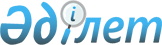 О назначении Мусина Б. Б. Министром цифрового развития, инноваций и аэрокосмической промышленности Республики КазахстанУказ Президента Республики Казахстан от 2 сентября 2020 года № 396
      Назначить Мусина Багдата Батырбековича Министром цифрового развития, инноваций и аэрокосмической промышленности Республики Казахстан.             
					© 2012. РГП на ПХВ «Институт законодательства и правовой информации Республики Казахстан» Министерства юстиции Республики Казахстан
				
      Президент Республики Казахстан

К. ТОКАЕВ         
